О проведении бесплатного вебинара с налогоплательщиками Межрайонная ИФНС России № 9 по Архангельской области и Ненецкому автономному округу сообщает, 17 декабря 2021 года УФНС России по Архангельской области и Ненецкому автономному округу проведет вебинар на тему: «Актуальные вопросы налогообложения юридических лиц по земельному и транспортному налогам», начало – в 15.00. 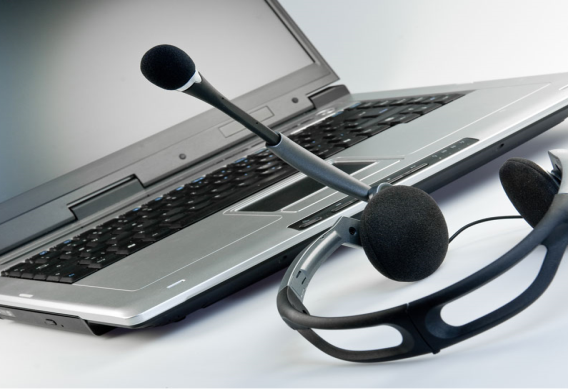 На интерактивном семинаре будут рассмотрены следующие вопросы:исчисление организациями транспортного и земельного налогов;проведение сверки с информационными ресурсами налоговых органов;уплата организациями авансовых платежей  по имущественным налогам;изменения налогового законодательства по имущественным налогам юридических лиц.  Задать вопросы по теме вебинара можно предварительно на стартовой странице вебинара либо непосредственно в ходе мероприятия, воспользовавшись разделом чата «Вопросы». Для участия в интерактивном семинаре необходимо:- подготовить компьютер со скоростью Интернета не меньше 2 Мбит/с;- перейти по ссылке (https://w.sbis.ru/webinar/17122021);- на открывшейся странице нажать «Буду участвовать»;- за 15 минут до начала зайти в Личный кабинет на сайте online.sbis.ru и в верхней части экрана выбрать «Присоединиться».Вебинар бесплатный, принять участие в нём может любой желающий.